ΔΗΜΟΣ ΟΡΧΟΜΕΝΟΥ 2020-2021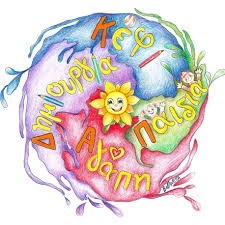 Αγαπητοί γονείς,Ο Δήμος  Ορχομενού    στο πλαίσιο της δράσης “Εναρμόνιση Οικογενειακής και Επαγγελματικής Ζωής”  ξεκινά την δημιουργία των  Κέντρων Δημιουργικής Απασχόλησης  για παιδιά ηλικίας  από 5 έως 12 ετών. Τι είναι όμως τα κέντρα δημιουργικής απασχόλησης; Είναι παιδαγωγικοί χώροι δημιουργικής απασχόλησης για παιδιά ,που προσφέρουν χαρά και διασκέδαση. Σκοπός τους είναι να παρέχουν παιδαγωγικές δραστηριότητες ποιοτικές και δημιουργικές, ατομικές ή ομαδικές, να γεμίσουν τον ελεύθερο χρόνο ενός παιδιού, αλλά και να βοηθήσουν συγχρόνως και τους γονείς που εργάζονται.  Τα παιδιά κάνουν φιλίες, δυναμώνουν τις ήδη υπάρχουσες και εξελίσσουν τα ταλέντα τους και τις δεξιότητες τους μέσα από τις δραστηριότητες στις οποίες συμμετέχουνΣτα   κέντρα δημιουργικής απασχόλησης  τα παιδιά  θα έρθουν σε επαφή με πτυχιούχους εκπαιδευτικούς Η συμμετοχή των παιδιών είναι ΔΩΡΕΑΝ εφόσον πληρούνται οι όροι και οι προϋποθέσεις του ανωτέρω προγράμματος.Στόχος μας είναι να παράσχουμε σε όλους τους  γονείς  την δυνατότητα, τα παιδιά τους να φιλοξενούνται σε πρότυπους χώρους εντός των σχολείων και των αθλητικών εγκαταστάσεων του Δήμου μας, όπου με ασφάλεια θα απασχολούνται δημιουργικά.Στην επιτυχία του προγράμματος, σημαντικό ρόλο παίζει η δική σας υποστήριξη και συμμετοχή.Περισσότερες πληροφορίες  για το πρόγραμμα και την  αίτηση συμμετοχής μπορείτε να βρείτε   στην ιστοσελίδα www.eetaa.gr Παιδικοί Σταθμοί-ΚΔΑΠ 2020-2021 -  - Αναλυτική πρόσκληση εκδήλωσης ενδιαφέροντος για την υλοποίηση πράξεων στο πλαίσιο της δράσης: "Εναρμόνιση οικογενειακής και επαγγελματικής ζωής" έτους 2020-2021 (Η παρούσα πρόσκληση δεν αφορά Δημοσίους Υπαλλήλους. Αυτή θα ακολουθήσει στο επόμενο χρονικό διάστημα).Παιδικοί Σταθμοί-ΚΔΑΠ 2020-2021 - Ηλεκτρονική υποβολή αιτήσεωνΕπίσης μπορείτε να απευθύνεστε  στην κ. Μέττα Ιωάννα, τηλ: 2261351129, e-mail: giannametta@yahoo.com, καθώς  και στα Κέντρα Κοινότητας, τηλ: 2261034970, Τα στοιχεία που θα δηλώσετε θα χρησιμοποιηθούν από το Δήμο Ορχομενού αποκλειστικά για την συμμετοχή των παιδιών  σας στο εν λόγω πρόγραμμα.